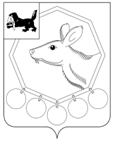 14.11.2022г. № 186п/22РОССИЙСКАЯ ФЕДЕРАЦИЯИРКУТСКАЯ ОБЛАСТЬБАЯНДАЕВСКИЙ РАЙОНАДМИНИСТРАЦИЯПОСТАНОВЛЕНИЕО ВНЕСЕНИИ ИЗМЕНЕНИЙ В ПЕРЕЧЕНЬ МУНИЦИПАЛЬНЫХ ПРОГРАММ МО «БАЯНДАЕВСКИЙ РАЙОН»Руководствуясь ст. ст. 33, 48 Устава муниципального образования «Баяндаевский район», Положением о порядке принятия решений о разработке муниципальных программ МО «Баяндаевский район» и их формирования и реализации, утвержденным постановлением мэра МО «Баяндаевский район» от 16.10.2019 № 185п/19,ПОСТАНОВЛЯЮ:Внести изменения в Перечень муниципальных программ МО «Баяндаевский район», утвержденный постановлением мэра от 24.02.2015 г. № 39 путем изложения в новой редакции (прилагается)Опубликовать настоящее постановление в районной газете «Заря» и разместить на официальном сайте МО «Баяндаевский район» в информационно-телекоммуникационной сети «Интернет».Контроль за исполнением настоящего постановления оставляю за собой.И.О. мэра МО «Баяндаевский район»А.А. Борхонов 																		Утвержден постановлением администрацииМО «Баяндаевский район»от  «___» ______ 2022г. № ______Перечень муниципальных программ МО «Баяндаевский район»№ п/пНаименование муниципальной программыСроки реализации        Ответственный исполнительЦели реализации муниципальной программыСоциальное развитие МО «Баяндаевский район»Социальное развитие МО «Баяндаевский район»Социальное развитие МО «Баяндаевский район»Социальное развитие МО «Баяндаевский район»Социальное развитие МО «Баяндаевский район»1Развитие образования Баяндаевского района 2019-2025 г.г.Управление образования администрации МО «Баяндаевский район»Обеспечение доступности и создание равных возможностей для получения качественного образования, соответствующего требованиям социально-экономического развития района и позволяющего подготовить человека к активной общественной и профессиональной деятельностиПодпрограммы:1.Повышение доступности и качества дошкольного образования в МО «Баяндаевский район» 2.Повышение доступности и качества общего образования в МО «Баяндаевский район» 3.Повышение доступности и качества дополнительного образования в МО «Баяндаевский район»4.Организация отдыха и оздоровления детей и подростков в МО «Баяндаевский район» 5.Обеспечение деятельности Управления образования администрации МО «Баяндаевский район»2019-2025 г.г.Управление образования администрации МО «Баяндаевский район»Обеспечение доступности и создание равных возможностей для получения качественного образования, соответствующего требованиям социально-экономического развития района и позволяющего подготовить человека к активной общественной и профессиональной деятельности2Поддержка и развитие физической культуры и спорта в МО «Баяндаевский район» 2019-2025 г.г.Консультант по физической культуре и спорту  администрации МО «Баяндаевский район»Обеспечение максимальной вовлеченности населения в систематические занятия физкультурой и спортом3Развитие культуры в МО «Баяндаевский район»2019-2025г.г.Отдел культуры администрации МО «Баяндаевский район»Повышение эффективности культурно - досуговой деятельности, библиотечного и музейного дела, дополнительного образования в сфере культуры в МО «Баяндаевский район», сохранение и развитие народных художественных промыслов и этнокультурного наследия народов Баяндаевского районаПодпрограммы:Повышение доступности и качества муниципальных услуг в сфере культурного досуга населения МО «Баяндаевский район»Повышение доступности и качества дополнительного образования в МО «Баяндаевский район» Обеспечение деятельности отдела культуры администрации МО «Баяндаевский район Популяризация народных промыслов и ремесел в Баяндаевском районеРазвитие этнокультурного наследия (этноконфессиональные отношения) народов, проживающих на территории Баяндаевского района2019-2025г.г.Отдел культуры администрации МО «Баяндаевский район»Повышение эффективности культурно - досуговой деятельности, библиотечного и музейного дела, дополнительного образования в сфере культуры в МО «Баяндаевский район», сохранение и развитие народных художественных промыслов и этнокультурного наследия народов Баяндаевского района4Молодежная политика 2019-2025 г.г.Отдел по спорту и молодежной политике администрации МО «Баяндаевский район»Обеспечение успешной социализации и эффективной самореализации молодежиПодпрограммы:«Молодежь Баяндаевского района»2019-2025 г.г.Отдел по спорту и молодежной политике администрации МО «Баяндаевский район»Качественное развитие потенциала молодежи и системы духовно-нравственного, гражданского и патриотического воспитания и допризывной подготовки молодежи в Баяндаевском районе«Комплексные меры профилактики незаконного потребления наркотических средств и психотропных веществ, наркомании и токсикомании и других социально-негативных явлений»2019-2025 г.г.Отдел по спорту и молодежной политике администрации МО «Баяндаевский район»Сокращение масштабов немедицинского потребления наркотических и психотропных веществ, формирование негативного отношения к незаконному обороту и потреблению наркотиков и существенное снижение спроса на них5Социальная поддержка населения Баяндаевского района 2019-2025 г.г.Специалист юридического отдела администрации МО «Баяндаевский район»Повышение эффективности и усиление адресной направленности мер по социальной защите населения и граждан, оказавшихся в трудной жизненной ситуации6Профилактика социально-значимых заболеваний2019-2025 г.г.ОГБУЗ «Баяндаевская районная больница»Стабилизация и улучшение эпидемиологической ситуации по туберкулезу, развитие системы информирования населения о доступных мерах профилактик ВИЧ/СПИД.Развитие инфраструктуры и обеспечение условий жизнедеятельностиРазвитие инфраструктуры и обеспечение условий жизнедеятельностиРазвитие инфраструктуры и обеспечение условий жизнедеятельностиРазвитие инфраструктуры и обеспечение условий жизнедеятельностиРазвитие инфраструктуры и обеспечение условий жизнедеятельности7Охрана окружающей среды в МО «Баяндаевский район» 2019-2025 г.г.Отдел строительства и ЖКХ администрации МО «Баяндаевский район»Сохранение и защита окружающей среды8Энергосбережение и повышение энергетической эффективности в МО «Баяндаевский район» 2019-2025 г.г.Отдел строительства и ЖКХ администрации МО «Баяндаевский район»Модернизация и развитие жилищно-коммунального хозяйства9Молодым семьям - доступное жилье 2019-2025 г.г.Отдел по спорту и молодежной политике администрации МО «Баяндаевский район»Повышение доступности жилья для граждан, обеспечение безопасных и комфортных условий проживания в сельской местности10Комплексное развитие сельских территорий в МО «Баяндаевский район» 2020-2025 г.г.Отдел сельского хозяйства администрации МО «Баяндаевский район»Повышение доступности жилья для граждан, обеспечение безопасных и комфортных условий проживания в сельской местности11Повышение безопасности дорожного движения в МО «Баяндаевский район» 2019-2025 г.г.Отдел строительства и ЖКХ администрации МО «Баяндаевский район»Обеспечение бесперебойного и безопасного функционирования дорожного хозяйства12Профилактика правонарушений и социального сиротства 2019-2025 г.г.Администрация муниципального образования «Баяндаевский район»Укрепление общественной безопасности и снижение уровня преступности в Баяндаевском районе13Профилактика терроризма и экстремизма на территории муниципального образования «Баяндаевский район»2019-2025 г.г.Специалист по делам ГО и ЧС администрация муниципального образования «Баяндаевский район»Противодействие терроризму и экстремизму, защита жизни граждан от террористических и экстремистских актов Обеспечение высоких темпов экономического ростаОбеспечение высоких темпов экономического ростаОбеспечение высоких темпов экономического ростаОбеспечение высоких темпов экономического ростаОбеспечение высоких темпов экономического роста14Совершенствование механизмов управления экономическим развитием в МО «Баяндаевский район»Подпрограммы:Обеспечение деятельности Мэра МО «Баяндаевский район» 2019-2025 г.г.Отдел учета и отчетности администрации МО «Баяндаевский район»Обеспечение деятельности мэром МО «Баяндаевский район»Организационно-техническое обеспечение деятельности администрации муниципального образования «Баяндаевский район» 2019-2025 г.г.Руководитель аппарата администрации МО «Баяндаевский район»Организационно-техническое обеспечение деятельности администрации МО «Баяндаевский район»Повышение эффективности проводимой муниципальной политики в области земельно-имущественных отношений и управления муниципальной собственностью 2019-2025 г.г.Отдел по управлению муниципальным имуществом администрации МО «Баяндаевский район»Повышение эффективности и качества управлении в области земельно-имущественных отношений и управления объектами недвижимости, организация их целостной системы учета.Информационное освещение деятельности органов местного самоуправления Баяндаевского района 2019-2025 г.г.Главный редактор МБУ Редакция газеты «Заря»Повышение информационной открытости деятельности органов местного самоуправления Баяндаевского районаПоддержка и развитие малого и среднего предпринимательства и самозанятых граждан в МО «Баяндаевский район» 2019-2025 г.г.Отдел экономики и охраны труда администрации МО «Баяндаевский район»Обеспечение благоприятных условий для развития субъектов малого и среднего предпринимательства и самозанятых гражданПоддержка социально ориентированных некоммерческих организаций в МО «Баяндаевский район»2019-2025 г.г.Отдел экономики и охраны труда администрации МО «Баяндаевский район»Поддержка и стимулирование деятельности СОНКО, осуществляющих деятельность на территории МО «Баяндаевский район»Решение вопросов гражданской обороны и чрезвычайных ситуаций МО «Баяндаевский район»2020-2025г.г.МКУ «Служба по решению вопросов ГО и ЧС МО «Баяндаевский район»Обеспечение комплексных мер противодействия чрезвычайным ситуациям природного и техногенного характераЗащита прав потребителей в МО «Баяндаевский район»2021-2025г.г.Отдел экономики и охраны труда администрации МО «Баяндаевский район»Защита прав потребителей в МО «Баяндаевский район»15Управление муниципальными финансами МО «Баяндаевский район»15Подпрограммы:Управление муниципальными финансами МО «Баяндаевский район»Обеспечение сбалансированности и устойчивости местных бюджетов 2023-2027 г.г.Финансовое управление администрации МО «Баяндаевский район»Повышение качества управления муниципальными финансами, создание условий для эффективного и ответственного управления муниципальными финансами